
Cashion Public Schools
Cashion Board of Education Regular Meeting
Administration Office , 101 N. Euclid Ave., Cashion, OK 73016
  Monday, April 10, 2023 at 6:00 PM
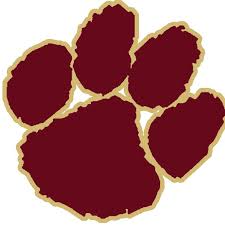 As required by section 311 Title 25 of the Oklahoma Statutes, notice is hereby given that the Board of Education of Independent School District NO. 89, Kingfisher County, Oklahoma, will hold the Cashion Board of Education Regular Meeting on Monday, April 10, 2023 at 6:00 PM, in the Administration Office , 101 N. Euclid Ave., Cashion, OK 73016.

Note: The board may discuss, vote to approve, vote to disapprove, vote to table or decide not to discuss any item on the agenda.
1. Call to order2. Establish quorum3. Discussion / possible action on certifying the results of the school board election from the Kingfisher County Election Board4. Administer the oath of office and loyalty oath to Jake McKeever5. Discussion / possible action to elect a president of the board6. Discussion possible action to elect a vice-president of the board7. Discussion possible action to elect clerk of the board 8. Discussion / possible action to elect deputy clerk of the board9. Consent Agenda (Consent Agenda may be voted separately at the request of any member of the Board of Education)A. Vote to approve the agenda as part of the minutesB. Vote to approve the minutes from the regular meeting of March 6 2023C. Vote to approve the treasurer's reportD. Vote to approve the child nutrition reportE. Vote to approve the activity fund reportF. Vote to approve activity requests, fundraiser requests, and purpose of expenditure forms10. Items for Board Action:A. Vote to approve purchase order encumbrances for 2022-2023i. General Fund: P.O. # 541 - 613 and P.O. # 50162- # 50165 and increase # 1123-7 by $1,000, # 1123-15 by $10,000, # 1123-20 by $5,000,  # 1123-33 by $5,000, # 1123-65 by $1,500, # 1123-108 by $3,000 and #1123-111 by $10,000 totaling $218,504.71B. Vote to approve payments for 2022-2023i. General Fund payment numbers 1894-2140 totaling $687,304.91ii. Child Nutrition Fund payments  34-35 totaling $21,545.69C. Discussion/possible action on the following transfers of fundsi. Transfer $380.00 from activity accounts #802 and #808 (girls and boys basketball) to general fund to pay T. Karnes & A. Thomas for basketball gate worker. ii. Transfer $200.00 from activity account #802 and 808 (girls and boys basketball) to general fund to pay Amber Thomas for  working concession.11. Discussion / possible action on hosting the 2023 Boom Fest.12. Discussion / possible action to declare 3 tractor implements/attachments ( 2 tillers 1 box blade) as surplus13. Discussion / possible action on the following school policies; 1. FOB 2. FO-R514. Discussion/Possible action on contract with Precision Speech Services for speech language pathology services for the 2023-24 school year.15. Discussion/possible action on a contract with Vicky Stone for physical therapy services for the 2023-24 school year16. Discussion/Possible action on a contract with Today's Therapy Solutions for Occupational Therapy services for the period of 4/15/2023 to 7/30/202317. Discussion/Possible action on a contract with Quality Choice Testing LLC for drug testing services for the 2023-24 school year18. Discussion possible action on class contracts with Francis Tuttle for 2023-2024 school year.19. Discussion/Possible action on approving a  “Government Entity Settlement Agreement” in the amount of $8,325 with JUUL Labs, Inc20. Discussion/Possible action on allowing properly trained district staff to keep a stock Albuterol inhaler and administer it to students who are experiencing "respiratory distress"  in accordance with Oklahoma Senate Bill 38121. Superintendent's Report22. Proposed Executive Session to discuss:A. 

Conduct confidential communications between the Board and its attorney concerning a pending investigation regarding a third party vendor who has contracted with the District, the Board having been advised by its attorney that disclosure will seriously impair the ability of the School District to conduct the pending litigation in the public interest, pursuant to Okla. Stat. tit. 25 § 307(B)(4).
 B. Resignations 25 S Sect. 307 (B) (6 & 7)C. Employment of substitute teacher(s) 25 Sect. 307 (B) (1)D. Employment of non-certified staff 25 S Sect. 307 (B) (1)E. Employment of certified staff 25 S Sect. 307 (B) (1)23. Vote to enter executive session24. Acknowledgement that Cashion Public Schools' Board of Education left executive session at (specify time by the board president)25. Executive session minutes compliance announcementA. State and record who was present for executive sessionB. State and record that executive session discussion was limited to items listed on executive session agendaC. State and record that no action was taken26. Discussion / possible action on resignations to date27. Discussion / possible action on employment of substitute teachers28. Discussion /possible action on employment of non-certified staff29. Discussion /possible action on employment of certified staff30. Discussion/Possible action on 2023-24 Cashion support employee pay scale.31. Discussion/Possible action on allowing support staff to bring in up to 10 years of similar in-state experience and 5 years of out of state experience at a public school for the purposes of pay scale placement32. New Business33. Vote to Adjourn

Name of person posting this agenda: ___________________ Signature _________________Title: ___________________Posted this _____ day of _______, 2023, at _________ AM/PM on the entrance to the Cashion Administration building, Cashion Public Schools, 101 North Euclid, Cashion, Oklahoma. Notice of this meeting was filed in the Kingfisher County Clerk’s office.